	IV° Medio 2024 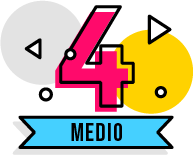 IMPORTANTE: Listado de Lecturas complementarias, será entregado durante el mes de marzo.ASIGNATURASMATERIALESMATERIALES GENERALES DE USO DIARIOEstucheLápiz pasta azul, negro y rojo Lápices de coloresLápiz grafito Goma de Borrar TijeraPegamento en barra Corrector SacapuntaRegla de 20 o 30 cm PendrivePLAN COMÚN(Todo el curso tiene estas asignaturas)PLAN COMÚN(Todo el curso tiene estas asignaturas)LENGUA Y LITERATURA1 cuaderno de 100 hojas “Universitario”.DestacadorMATEMÁTICA1 cuaderno de 100 hojas “Universitario”.EDUCACIÓN CIUDADANA1 cuaderno de 100 hojas “Universitario”.FILOSOFÍA1 cuaderno de 100 hojas “Universitario”.INGLÉS1 cuaderno de 100 hojas “Universitario”.CIENCIAS PARA LA CIUDADANÍA1 cuaderno de 100 hojas “Universitario”.*Idealmente texto del estudiante MINEDUCTALLER PAES 2 cuadernos de 100 hojas “Universitario” para cada área.1 carpeta de color amarillo. Esto para todo el añoPLAN COMÚN ELECTIVO(Cada estudiante elige solo una de las asignaturas presentadas)PLAN COMÚN ELECTIVO(Cada estudiante elige solo una de las asignaturas presentadas)HISTORIA, GEOGRAFÍA Y CIENCIAS SOCIALES1 cuaderno de 100 hojas “Universitario”.EDUCACIÓN FÍSICA Y SALUDListado de materiales en archivo anexo.PLAN DE FORMACIÓN DIFERENCIADAPLAN DE FORMACIÓN DIFERENCIADALos útiles para los electivos de profundización, serán solicitados por el docente correspondiente, durante el mes de marzo y una vez que los estudiantes hayan realizado su electividad (3 asignaturas a elegir).Los útiles para los electivos de profundización, serán solicitados por el docente correspondiente, durante el mes de marzo y una vez que los estudiantes hayan realizado su electividad (3 asignaturas a elegir).